TECHNICAL SERVICE BULLETINNo.13/2009 27 February 2009[Printable HTML page] 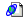 [Printable HTML page] This bulletin supersedes TSB 88/2005 dated 03 November 2005, which should either be destroyed or clearly marked to show it is no longer valid (e.g. with a line across the page). Only refer to the electronic version of this TSB in FordEtis. Service InstructionSee Summary.Loosen the steering column and install additional washersInstall one additional washer under the instrument panel side lower retaining boltsTransit 2000.5 (01/2000-05/2006) onlyTransit 2006.5 (04/2006-) onlyThis bulletin supersedes TSB 88/2005 dated 03 November 2005, which should either be destroyed or clearly marked to show it is no longer valid (e.g. with a line across the page). Only refer to the electronic version of this TSB in FordEtis. Service InstructionSee Summary.Loosen the steering column and install additional washersInstall one additional washer under the instrument panel side lower retaining boltsTransit 2000.5 (01/2000-05/2006) onlyTransit 2006.5 (04/2006-) only